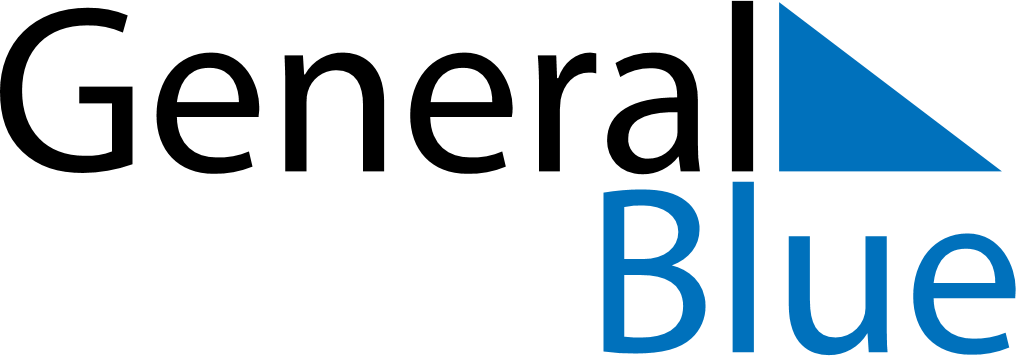 Daily PlannerJuly 21, 2019 - July 27, 2019Daily PlannerJuly 21, 2019 - July 27, 2019Daily PlannerJuly 21, 2019 - July 27, 2019Daily PlannerJuly 21, 2019 - July 27, 2019Daily PlannerJuly 21, 2019 - July 27, 2019Daily PlannerJuly 21, 2019 - July 27, 2019Daily Planner SundayJul 21MondayJul 22TuesdayJul 23WednesdayJul 24ThursdayJul 25 FridayJul 26 SaturdayJul 27MorningAfternoonEvening